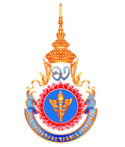     สถาบันพระบรมราชชนก